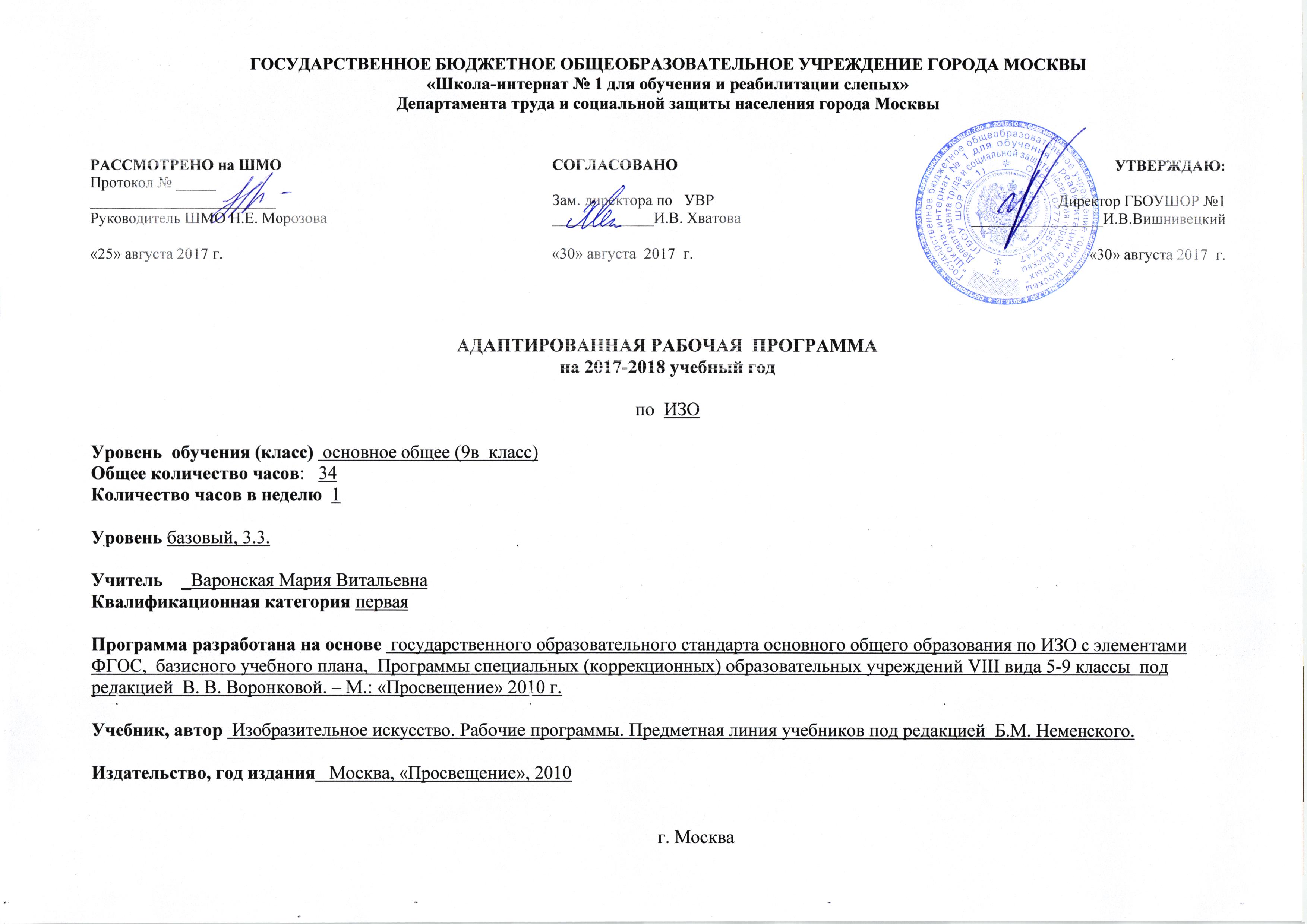 ПОЯСНИТЕЛЬНАЯ ЗАПИСКА             Рабочая программа по ИЗО  для 9В класса составлена в соответствии с правовыми и нормативными документами:Федерального Закона «Об образовании в Российской Федерации» (от 29.12. 2012 г. № 273-ФЗ);Федерального Закона от 01.12.2007 г. № 309 (ред. от 23.07.2013 г.) «О внесении изменений в отдельные законодательные акты Российской Федерации в части изменения и структуры Государственного образовательного стандарта»;Приказа Минобразования России от 05.03.2004 г. № 1089 «Об утверждении федерального компонента государственных образовательных стандартов начального общего, основного общего и среднего (полного) общего образования»;Приказа Минобрнауки России от 31.03.2014 г. № 253 «Об утверждении федерального перечня учебников, рекомендуемых к использованию при реализации имеющих государственную аккредитацию образовательных программ начального общего, основного общего, среднего общего образования на 2014-2015 учебный год»;Приказа Минобразования России от 09.03.2004 г. № 1312 «Об утверждении федерального базисного учебного плана и примерных учебных планов для образовательных учреждений Российской Федерации, реализующих программы общего образования»; -  Приказа Министерства образования и науки Российской Федерации от 31 декабря 2015 г. № 1577 «О внесении изменений в федеральный государственный образовательный стандарт основного общего образования, утвержденный приказом Министерства образования и науки Российской Федерации от 17 декабря 2010 г. № 1897»;Приказа Министерства образования и науки Российской Федерации от 31 декабря 2015 г. № 1578 «О внесении изменений в федеральный государственный образовательный стандарт среднего общего образования, утвержденный приказом Министерства образования и науки Российской Федерации от 17 мая 2012 г. № 413»;Цель программы 9В класса – помочь учащимся получить представление:о роли в культуре современного мира визуальных синтетических искусств, возникающих на базе изобразительного искусства в следствие  технической эволюции изобразительных средств;о сложности современного творческого процесса в синтетических искусствах;о принципах художественной образности и специфике изображения в фотографиях и экранных искусствах;о постоянном взаимовлиянии пространственных и временных искусств.Задачи:развитие художественно-творческих способностей учащихся, образного и ассоциативного мышления, фантазии, зрительно-образной памяти, эмоционально-эстетического восприятия действительности;воспитание культуры восприятия произведений изобразительного, декоративно-прикладного искусства, архитектуры и дизайна;освоение знаний об изобразительном искусстве как способе эмоционально-практического освоения окружающего мира; о выразительных средствах и социальных функциях живописи, графики, декоративно-прикладного искусства, скульптуры, дизайна, архитектуры; знакомство с образным языком изобразительных (пластических) искусств на основе творческого опыта;овладение умениями и навыками художественной деятельности, разнообразными формами изображения на плоскости и в объеме (с натуры, по памяти, представлению, воображению);формирование устойчивого интереса к изобразительному искусству, способности воспринимать его исторические и национальные особенности.Содержание учебного курсаДизайн и архитектура в жизни человека.Архитектура и дизайн – конструктивные искусства в ряду пространственных искусств. Мир, который создает человек.Художник – дизайн – архитектура.Искусство композиции – основа дизайна и архитектуры.Художник – дизайн – архитектура. Искусство композиции – основа дизайна и архитектуры:Основы композиции в конструктивных искусствах. Гармония, контраст и эмоциональная выразительность плоскостной композиции.Прямые линии и организация пространства.Цвет – элемент композиционного творчества. Свободные формы: линии и пятна.Буква – строка – текст. Искусство шрифта.Композиционные основы макетирования в полиграфическом дизайне. Текст и изображение, как элементы композиции.Многообразие форм полиграфического дизайна.Художественный язык конструктивных искусств:Объект и пространство. От плоскостного изображения к объемному макету.Взаимосвязь объектов в архитектурном макете.Конструкция: часть и целое. Здание как сочетание различных объемных форм. Понятие модуля.Важнейшие архитектурные элементы здания.Красота и целесообразность. Вещь как сочетание объемов и образ времени.Форма и материал.Цвет в архитектуре и дизайне. Роль цвета в формотворчестве.Социальное значение дизайна и архитектуры как среды жизни человека:Город сквозь времена и страны. Образно – стилевой язык архитектуры прошлого.Город сегодня и завтра. Тенденции и перспективы развития современной архитектуры.Живое пространство города. Город, микрорайон, улица.Вещь в городе и дома. Городской дизайн.Интерьер и вещь в доме. Дизайн пространственно-вещной среды интерьера.Природа и архитектура. Организация архитектурно-ландшафтного пространства.Ты – архитектор. Замысел архитектурного проекта и его осуществление.Образ человека и индивидуальное проектирование:Мой дои – мой образ жизни. Функционально-архитектурная планировка своего дома.Интерьер, который мы создаем.Дизайн и архитектура моего сада.Мода, культура и ты. Композиционно-конструктивные принципы дизайна одежды.Мой костюм – мой облик. Дизайн современной одежды.Автопортрет на каждый день.Имидж: лик или личина? Сфера имидж - дизайна.Моделируешь себя – моделируешь мир.Календарно-тематическое планирование по изобразительному искусству в 8 классеПо программе Б,М.Неменского, Изобразительное искусствоЛИЧНОСТНЫЕ, МЕТАПРЕДМЕТНЫЕ И ПРЕДМЕТНЫЕ РЕЗУЛЬТАТЫ ОСВОЕНИЯ УЧЕБНОГО ПРЕДМЕТАВ соответствии с требованиями к результатам освоения основной образовательной программы общего образования Федерального государственного образовательного стандарта обучение на занятиях по изобразительному искусству направлено на достижение учащимися личностных, метапредметных и предметных результатов.Личностные результаты отражаются в индивидуальных качественных свойствах учащихся, которые они должны приобрести в процессе освоения учебного предмета «Изобразительное искусство»:воспитание российской гражданской идентичности: патриотизма, любви и уважения к Отечеству, чувство гордости за свою Родину, прошлое и настоящее многонационального народа России; осознание своей этнической принадлежности, знание культуры своего народа, своего края, основ культурного наследия народов России и человечества; усвоение гуманистических, традиционных ценностей многонационального российского общества;формирование ответственного отношения к учению, готовности и способности обучающихся к саморазвитию и самообразованию на основе мотивации к обучению и познанию;формирование целостного мировоззрения, учитывающего культурное, языковое духовное многообразие современного мира;формирование осознанного, уважительного и доброжелательного отношения к другому человеку, его мнению, многообразию, культуре; готовности и способности вести диалог с другими людьми и достигать в нем взаимопонимания;развитие морального сознания и компетентности в решении моральных проблем на основе личностного выбора, формирование нравственных чувств и нравственного поведения, осознанного и ответственного отношения к собственным поступкам;формирование коммуникативной компетентности в общении и сотрудничестве со сверстниками, взрослыми в процессе образовательной, творческой деятельности;осознание значения семьи в жизни человека и общества, принятие ценности семейной жизни, уважительное и заботливое отношение к членам своей семьи;развитие эстетического сознания через освоение художественного наследия народов России и мира, творческой деятельности эстетического характера.Метапредметные результаты характеризуют уровень сформированности универсальных способностей учащихся, проявляющихся в познавательной и практической творческой деятельности:умение самостоятельно определять цели своего обучения, ставить и формулировать для себя новые задачи в учебе и познавательной деятельности, развивать мотивы и интересы своей познавательной деятельности;умение самостоятельно планировать пути достижения целей, в том числе альтернативные, осознанно выбирать наиболее эффективные способы решения учебных и познавательных задач;умение соотносить свои действия с планируемыми результатами, осуществлять контроль своей деятельности в процессе достижения результата, определять способы действий в рамках предложенных условий и требований, корректировать свои действия в соответствии с изменяющейся ситуацией;умение оценивать правильность выполнения учебной задачи, собственные возможности ее решения;владение основами самоконтроля, самооценки, принятия решений и осуществления осознанного выбора в учебной и познавательной деятельности;умение организовать учебное сотрудничество и совместную деятельность с учителем и сверстниками; работать индивидуально и в группе: находить общее решение и разрешать конфликты на основе согласования позиций и учета интересов; формулировать, аргументировать и отстаивать свое мнение.Предметные результаты характеризуют опыт учащихся в художественно-творческой деятельности, который приобретается и закрепляется в процессе освоения учебного предмета:формирование основ художественной культуры обучающихся как части их общей духовной культуры, как особого способа познания жизни и средства организации общения; развитие эстетического, эмоционально-ценностного видения окружающего мира; развитие наблюдательности, способности к сопереживанию, зрительной памяти, ассоциативного мышления, художественного вкуса и творческого воображения;развитие визуально-пространственного мышления как формы эмоционально-ценностного освоения мира, самовыражения и ориентации в художественном и нравственном пространстве культуры;освоение художественной культуры во всем многообразии ее видов, жанров и стилей как материального выражения духовных ценностей, воплощенных в пространственных формах (фольклорное художественной творчество разных народов, классические произведения отечественного и зарубежного искусства, искусство современности);воспитание уважения к истории культуры своего Отечества, выраженной в архитектуре, изобразительном искусстве, в национальных образах предметно-материальной и пространственной среды, в понимании красоты человека;приобретение опыта создания художественного образа в разных видах и жанрах визуально-пространственных искусств: изобразительных (живопись, графика, скульптура), декоративно-прикладных, в архитектуре и дизайне, приобретение опыта работы над визуальным образом в синтетических искусствах (театр и кино);приобретение опыта работы различными художественными материалами и в разных техниках и различных видах визульно-пространственных искусств, в специфических формах художественной деятельности, в том числе базирующихся на ИКТ (цифровая фотография, видеозапись, компьютерная графика, мультипликация и анимация);развитие потребности в общении с произведениями изобразительного искусства, освоение практических умений и навыков восприятия, интерпретации и оценки произведений искусств; формирование активного отношения к традициям художественной культуры как смысловой, эстетической и личностно-значимой ценности;осознание значения искусства и творчества в личной и культурной самоидентификации личности;развитие индивидуальных творческих способностей обучающихся, формирование устойчивого интереса к творческой деятельности.№ п/пТема урокаЗадачи урокаУУДКол-во уроковДата№ п/пТема урокаЗадачи урокаУУДКол-во уроков9В1-2Основы композиции в конструктивных искусствах. Гармония, контраст и  эмоциональная выразительность плоскостной композиции.Ознакомить с основными типами композиций: симметричная и асимметричная,  фронтальная и глубинная. Учить располагать на формате один большой прямоугольник из черной бумаги и обрезая его, добиваться баланса массы и поля  Добиваться простоты и выразительности23Прямые линии и организация пространства.Учить с помощью простых прямых линий соединять элементы композиции и членение плоскостиВыполнение коллажно - графических работ с разными видами композиций14Цвет - элемент композиционного творчества. Свободные формы: линии и пятна.Дать понятия локальные цвета. Сближенность цветов и контраст.Создание  композиции из произвольного количества простейших геометрических фигур в теплой и холодной цветовых гаммах.15Буква – строка - текст. Искусство шрифта.Познакомить с различными шрифтамиВыполнение упражнений16-7Композиционные основы макетирования в полиграфическом дизайне. Текст и изображение как элементы композиции.Познакомит с историей развития плаката , показать важность агитационной деятельностиВыполнение макета плаката28Многообразие форм полиграфического дизайнаПознакомить с разнообразием полиграфического дизайна, элементами составляющие конструкцию и  худ. оформление книгиИзготовления макета книги19Объект и пространство. От плоскостного изображения к объемному макету. Соразмерность и пропорциональность.Дать понятия чертежа как плоскостного изображение объемов, когда точка вертикаль, круг- цилиндр и т.д. Формировать понятия учащихся проекционной природы чертежа110Архитектура -композиционная организация пространства. Взаимосвязь объектов в архитектурном макете.Учить детей чтению по рисунку простых геометрических тел, а так же прямых, кривых линий. Конструирование их в объеме и применение в пространственно-макетных композициях111Конструкция: часть и целое. Здание как сочетание различных объемных форм. Понятия модуля.Ознакомление учащихся с объемной архитектурной композиции . Формирование навыков моделирования сложных , объемных композиций , используя необходимые средства .112Важнейшие архитекиурные элементы здания.Показать художественную специфику и особенности выразительных средств архитектуры. Ознакомить учащихся со свойствами архитектурных объемов. Выявить влияние архитектурных форм на человека. Сформировать навыки конструирования архитектурных композиций.113-14Вещь: красота и целесообразность. Единство художественного в вещи. Вещь как сочетание объемов и материальный образ времениДать понятие дизайн вещи как искусство и социальное проектирование. Вещь как образ действительности и времени.215Роль и значение материала в конструкции.Дать понятия что роль материала определяет форму ознакомления со свойствами116Цвет в архитектуре и дизайне.Эмоциональное и формообразующее значение цвета в дизайне и архитектуре. Объяснить специфику влияния цвета спектра и их тональности17-18Город сквозь времена и страны. Образно – стилевой язык архитектуры прошлого.Дать понятия о смене стилей как отражение эволюции образа жизни.219-20Город сегодня и завтра. Тенденции и перспективы развития современной архитектурыДать понятия об архитектурной и градостроительной революции XX века  ее технологические предпосылки и эстетические предпосылки.221Живое пространство города. Город микрорайон, улица.Познакомить с исторической формы планировки городской среды и их связь с образом жизни. дать  понятия замкнутая, радикальная, кольцевая, свободно-разомкнутая, асимметричная, прямоугольная др.122Вещь в городе. Роль архитектурного дизайна в формировании городской среды.Дать понятия роли малой архитектуры и архитектурного дизайна в эстетизации и индивидуализации городской среды, в установке связи между человеком и архитектуры.123Интерьер и вещь в доме. Дизайн - средство создания пространственно-вещной среды интерьера.Познакомить детей с интерьером различных общественных мест . Мебель и архитектура : гармония контраст.124Природа и архитектура. Организация архитектурно -ландшафтного пространстваДать понятия город в единстве с ландшафтно-парковой средой . обучить технологии макетирования путем введения бумагопластики различных материалов и фактур125-26Ты –архитектор. Проектирование города: архитектурный замысел и его осуществление.Учить конструировать объемно-пространствнной композиции, моделировать архитектурно-дизайнерские объекты227Мой дом – мой образ жизни. Функционально- архитектурная планировка своего домаУчить фантазировать и воплотить в архитектурно-дизайнерских проектах.128Интерьер комнаты – портрет ее хозяина. Дизайн вещно - пространственной среды жилища.Познакомить с дизайн интерьером .Роль материалов, фактур и цветовой гаммы. Учить создавать схемы, проекты.129Дизайн и архитектура моего сада.Учить моделировать сад, используя малые архитектурные формы. Учить соотносить здания и растения130Мода, культура и ты. Композиционно- конструктивные принципы дизайна одеждыОзнакомить с технологией создания одежды. Дать понятия законы композиции в одежде. Силуэт, линия, фасон.131Мой костюм – мой облик. Дизайн современной одежды.Учить создавать костюм что бы выражал личностные качества человека, подбор цветовой гаммы. Дать понятия стилей.132-33Грим, визажистика и прическа в практике дизайнаОзнакомить с искусством грима и прически . Обучить азбуки визажистики и парикмахерского стилизма.234Имидж: лик или личина? Сфера имидж - дизайнаДать понятия имидж дизайн как сфера деятельности, объединяющие аспекты моды и визажистику, искусство грима, парикмахерское дело, ювелирную пластику  и т.д., определяющей форму поведения в обществе.135Моделируя себя - моделируешь мир.Обобщить знания , полученные на урок .Проконтролировать владение учащимися терминологией и средствами композиции в создании коллективной работы1